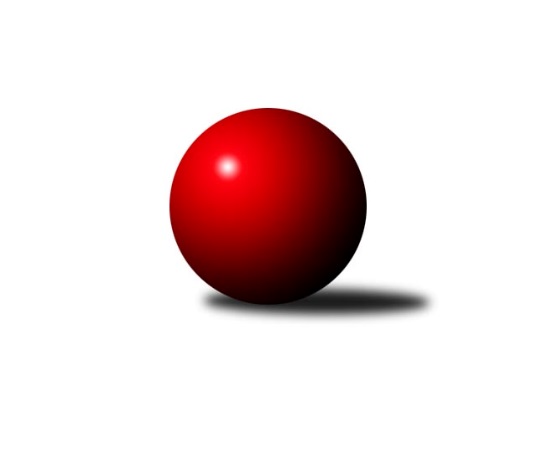 Č.6Ročník 2017/2018	11.6.2024 Zlínský krajský přebor 2017/2018Statistika 6. kolaTabulka družstev:		družstvo	záp	výh	rem	proh	skore	sety	průměr	body	plné	dorážka	chyby	1.	TJ Gumárny Zubří	5	4	1	0	28.0 : 12.0 	(39.0 : 21.0)	2510	9	1744	767	37.6	2.	KK Camo Slavičín	6	4	1	1	30.0 : 18.0 	(39.0 : 33.0)	2506	9	1730	776	37	3.	VKK Vsetín C	6	4	1	1	28.0 : 20.0 	(40.0 : 32.0)	2467	9	1705	762	36.7	4.	TJ Slavia Kroměříž	6	4	0	2	29.0 : 19.0 	(42.5 : 29.5)	2431	8	1717	715	43.7	5.	KC Zlín C	6	3	2	1	28.0 : 20.0 	(37.0 : 35.0)	2444	8	1725	719	48.5	6.	TJ Bojkovice Krons	5	3	0	2	22.5 : 17.5 	(30.5 : 29.5)	2577	6	1765	812	36.8	7.	VKK Vsetín B	5	3	0	2	17.0 : 23.0 	(24.5 : 35.5)	2534	6	1752	782	43.6	8.	TJ Kelč	6	3	0	3	25.5 : 22.5 	(39.0 : 33.0)	2433	6	1706	727	47.2	9.	Kuželkářský klub Kroměříž	6	2	1	3	26.0 : 22.0 	(39.5 : 32.5)	2502	5	1748	755	46.7	10.	TJ Valašské Meziříčí C	5	2	0	3	18.0 : 22.0 	(33.0 : 27.0)	2404	4	1679	726	56.2	11.	Sport centrum Bylnice	6	1	0	5	17.0 : 31.0 	(29.0 : 43.0)	2500	2	1732	768	35.3	12.	TJ Sokol Machová B	5	0	0	5	10.0 : 30.0 	(20.5 : 39.5)	2470	0	1748	722	48.4	13.	TJ Spartak Hluk	5	0	0	5	9.0 : 31.0 	(18.5 : 41.5)	2280	0	1616	664	62Tabulka doma:		družstvo	záp	výh	rem	proh	skore	sety	průměr	body	maximum	minimum	1.	TJ Slavia Kroměříž	3	3	0	0	19.0 : 5.0 	(23.0 : 13.0)	2534	6	2564	2502	2.	TJ Gumárny Zubří	3	3	0	0	18.0 : 6.0 	(23.0 : 13.0)	2483	6	2497	2467	3.	VKK Vsetín C	3	3	0	0	16.0 : 8.0 	(21.0 : 15.0)	2535	6	2587	2508	4.	KC Zlín C	4	2	2	0	21.0 : 11.0 	(27.0 : 21.0)	2468	6	2584	2414	5.	Kuželkářský klub Kroměříž	2	2	0	0	13.0 : 3.0 	(14.5 : 9.5)	2483	4	2521	2445	6.	VKK Vsetín B	2	2	0	0	10.0 : 6.0 	(13.5 : 10.5)	2565	4	2665	2464	7.	TJ Kelč	3	2	0	1	16.5 : 7.5 	(23.0 : 13.0)	2535	4	2665	2439	8.	KK Camo Slavičín	3	1	1	1	12.0 : 12.0 	(15.0 : 21.0)	2521	3	2555	2456	9.	TJ Bojkovice Krons	2	1	0	1	9.0 : 7.0 	(14.0 : 10.0)	2661	2	2718	2603	10.	Sport centrum Bylnice	3	1	0	2	11.0 : 13.0 	(17.0 : 19.0)	2559	2	2682	2495	11.	TJ Valašské Meziříčí C	3	1	0	2	10.0 : 14.0 	(21.0 : 15.0)	2517	2	2578	2476	12.	TJ Sokol Machová B	2	0	0	2	3.0 : 13.0 	(8.0 : 16.0)	2502	0	2510	2493	13.	TJ Spartak Hluk	3	0	0	3	7.0 : 17.0 	(11.0 : 25.0)	2186	0	2243	2123Tabulka venku:		družstvo	záp	výh	rem	proh	skore	sety	průměr	body	maximum	minimum	1.	KK Camo Slavičín	3	3	0	0	18.0 : 6.0 	(24.0 : 12.0)	2501	6	2673	2296	2.	TJ Bojkovice Krons	3	2	0	1	13.5 : 10.5 	(16.5 : 19.5)	2549	4	2604	2450	3.	TJ Gumárny Zubří	2	1	1	0	10.0 : 6.0 	(16.0 : 8.0)	2524	3	2582	2466	4.	VKK Vsetín C	3	1	1	1	12.0 : 12.0 	(19.0 : 17.0)	2445	3	2463	2426	5.	TJ Valašské Meziříčí C	2	1	0	1	8.0 : 8.0 	(12.0 : 12.0)	2348	2	2419	2277	6.	KC Zlín C	2	1	0	1	7.0 : 9.0 	(10.0 : 14.0)	2432	2	2481	2382	7.	TJ Slavia Kroměříž	3	1	0	2	10.0 : 14.0 	(19.5 : 16.5)	2397	2	2484	2340	8.	TJ Kelč	3	1	0	2	9.0 : 15.0 	(16.0 : 20.0)	2399	2	2585	2256	9.	VKK Vsetín B	3	1	0	2	7.0 : 17.0 	(11.0 : 25.0)	2524	2	2555	2508	10.	Kuželkářský klub Kroměříž	4	0	1	3	13.0 : 19.0 	(25.0 : 23.0)	2508	1	2621	2409	11.	TJ Spartak Hluk	2	0	0	2	2.0 : 14.0 	(7.5 : 16.5)	2327	0	2343	2311	12.	TJ Sokol Machová B	3	0	0	3	7.0 : 17.0 	(12.5 : 23.5)	2454	0	2464	2427	13.	Sport centrum Bylnice	3	0	0	3	6.0 : 18.0 	(12.0 : 24.0)	2487	0	2565	2390Tabulka podzimní části:		družstvo	záp	výh	rem	proh	skore	sety	průměr	body	doma	venku	1.	TJ Gumárny Zubří	5	4	1	0	28.0 : 12.0 	(39.0 : 21.0)	2510	9 	3 	0 	0 	1 	1 	0	2.	KK Camo Slavičín	6	4	1	1	30.0 : 18.0 	(39.0 : 33.0)	2506	9 	1 	1 	1 	3 	0 	0	3.	VKK Vsetín C	6	4	1	1	28.0 : 20.0 	(40.0 : 32.0)	2467	9 	3 	0 	0 	1 	1 	1	4.	TJ Slavia Kroměříž	6	4	0	2	29.0 : 19.0 	(42.5 : 29.5)	2431	8 	3 	0 	0 	1 	0 	2	5.	KC Zlín C	6	3	2	1	28.0 : 20.0 	(37.0 : 35.0)	2444	8 	2 	2 	0 	1 	0 	1	6.	TJ Bojkovice Krons	5	3	0	2	22.5 : 17.5 	(30.5 : 29.5)	2577	6 	1 	0 	1 	2 	0 	1	7.	VKK Vsetín B	5	3	0	2	17.0 : 23.0 	(24.5 : 35.5)	2534	6 	2 	0 	0 	1 	0 	2	8.	TJ Kelč	6	3	0	3	25.5 : 22.5 	(39.0 : 33.0)	2433	6 	2 	0 	1 	1 	0 	2	9.	Kuželkářský klub Kroměříž	6	2	1	3	26.0 : 22.0 	(39.5 : 32.5)	2502	5 	2 	0 	0 	0 	1 	3	10.	TJ Valašské Meziříčí C	5	2	0	3	18.0 : 22.0 	(33.0 : 27.0)	2404	4 	1 	0 	2 	1 	0 	1	11.	Sport centrum Bylnice	6	1	0	5	17.0 : 31.0 	(29.0 : 43.0)	2500	2 	1 	0 	2 	0 	0 	3	12.	TJ Sokol Machová B	5	0	0	5	10.0 : 30.0 	(20.5 : 39.5)	2470	0 	0 	0 	2 	0 	0 	3	13.	TJ Spartak Hluk	5	0	0	5	9.0 : 31.0 	(18.5 : 41.5)	2280	0 	0 	0 	3 	0 	0 	2Tabulka jarní části:		družstvo	záp	výh	rem	proh	skore	sety	průměr	body	doma	venku	1.	TJ Sokol Machová B	0	0	0	0	0.0 : 0.0 	(0.0 : 0.0)	0	0 	0 	0 	0 	0 	0 	0 	2.	KK Camo Slavičín	0	0	0	0	0.0 : 0.0 	(0.0 : 0.0)	0	0 	0 	0 	0 	0 	0 	0 	3.	Sport centrum Bylnice	0	0	0	0	0.0 : 0.0 	(0.0 : 0.0)	0	0 	0 	0 	0 	0 	0 	0 	4.	TJ Kelč	0	0	0	0	0.0 : 0.0 	(0.0 : 0.0)	0	0 	0 	0 	0 	0 	0 	0 	5.	KC Zlín C	0	0	0	0	0.0 : 0.0 	(0.0 : 0.0)	0	0 	0 	0 	0 	0 	0 	0 	6.	VKK Vsetín B	0	0	0	0	0.0 : 0.0 	(0.0 : 0.0)	0	0 	0 	0 	0 	0 	0 	0 	7.	TJ Slavia Kroměříž	0	0	0	0	0.0 : 0.0 	(0.0 : 0.0)	0	0 	0 	0 	0 	0 	0 	0 	8.	TJ Gumárny Zubří	0	0	0	0	0.0 : 0.0 	(0.0 : 0.0)	0	0 	0 	0 	0 	0 	0 	0 	9.	Kuželkářský klub Kroměříž	0	0	0	0	0.0 : 0.0 	(0.0 : 0.0)	0	0 	0 	0 	0 	0 	0 	0 	10.	TJ Spartak Hluk	0	0	0	0	0.0 : 0.0 	(0.0 : 0.0)	0	0 	0 	0 	0 	0 	0 	0 	11.	TJ Valašské Meziříčí C	0	0	0	0	0.0 : 0.0 	(0.0 : 0.0)	0	0 	0 	0 	0 	0 	0 	0 	12.	VKK Vsetín C	0	0	0	0	0.0 : 0.0 	(0.0 : 0.0)	0	0 	0 	0 	0 	0 	0 	0 	13.	TJ Bojkovice Krons	0	0	0	0	0.0 : 0.0 	(0.0 : 0.0)	0	0 	0 	0 	0 	0 	0 	0 Zisk bodů pro družstvo:		jméno hráče	družstvo	body	zápasy	v %	dílčí body	sety	v %	1.	Pavel Struhař 	KC Zlín C 	6	/	6	(100%)	10	/	12	(83%)	2.	Pavel Chvatík 	TJ Kelč 	5	/	5	(100%)	8	/	10	(80%)	3.	Josef Číž 	KK Camo Slavičín 	5	/	5	(100%)	6	/	10	(60%)	4.	Michaela Bagári 	VKK Vsetín C 	5	/	6	(83%)	10	/	12	(83%)	5.	Jiří Tesař 	TJ Slavia Kroměříž 	5	/	6	(83%)	8	/	12	(67%)	6.	Pavlína Radílková 	VKK Vsetín C 	5	/	6	(83%)	8	/	12	(67%)	7.	Radek Rak 	KK Camo Slavičín 	5	/	6	(83%)	6	/	12	(50%)	8.	Miroslav Macháček 	TJ Gumárny Zubří 	4	/	5	(80%)	8	/	10	(80%)	9.	Miloslav Plesník 	TJ Valašské Meziříčí C 	4	/	5	(80%)	8	/	10	(80%)	10.	Zuzana Slovenčíková 	KC Zlín C 	4	/	5	(80%)	7	/	10	(70%)	11.	Ludmila Mifková 	TJ Bojkovice Krons 	4	/	5	(80%)	5	/	10	(50%)	12.	Zdeněk Gajda 	KK Camo Slavičín 	4	/	6	(67%)	9	/	12	(75%)	13.	Libor Petráš 	TJ Slavia Kroměříž 	4	/	6	(67%)	7.5	/	12	(63%)	14.	Petr Boček 	Kuželkářský klub Kroměříž 	4	/	6	(67%)	6	/	12	(50%)	15.	Alois Beňo 	Sport centrum Bylnice 	4	/	6	(67%)	6	/	12	(50%)	16.	Antonín Plesník 	TJ Kelč 	4	/	6	(67%)	5.5	/	12	(46%)	17.	Jaroslav Trochta 	KC Zlín C 	4	/	6	(67%)	5	/	12	(42%)	18.	Josef Bařinka 	Sport centrum Bylnice 	4	/	6	(67%)	5	/	12	(42%)	19.	Radek Husek 	TJ Sokol Machová B 	3	/	3	(100%)	6	/	6	(100%)	20.	Radim Krupa 	TJ Gumárny Zubří 	3	/	3	(100%)	6	/	6	(100%)	21.	Ota Adámek 	TJ Gumárny Zubří 	3	/	4	(75%)	6	/	8	(75%)	22.	Tomáš Kejík 	Kuželkářský klub Kroměříž 	3	/	4	(75%)	6	/	8	(75%)	23.	Jiří Zimek 	TJ Bojkovice Krons 	3	/	4	(75%)	5.5	/	8	(69%)	24.	Lukáš Trochta 	KC Zlín C 	3	/	4	(75%)	5	/	8	(63%)	25.	Martin Jasný 	VKK Vsetín B 	3	/	4	(75%)	5	/	8	(63%)	26.	Pavel Milo 	TJ Valašské Meziříčí C 	3	/	5	(60%)	8	/	10	(80%)	27.	Ludvík Jurásek 	TJ Spartak Hluk 	3	/	5	(60%)	7	/	10	(70%)	28.	Lenka Haboňová 	Kuželkářský klub Kroměříž 	3	/	5	(60%)	6	/	10	(60%)	29.	Martin Hradský 	TJ Bojkovice Krons 	3	/	5	(60%)	5	/	10	(50%)	30.	Jiří Pospíšil 	TJ Spartak Hluk 	3	/	5	(60%)	4	/	10	(40%)	31.	Pavel Polišenský 	TJ Slavia Kroměříž 	3	/	6	(50%)	8	/	12	(67%)	32.	Miroslav Pavelka 	TJ Kelč 	3	/	6	(50%)	8	/	12	(67%)	33.	Radek Ingr 	Kuželkářský klub Kroměříž 	3	/	6	(50%)	7	/	12	(58%)	34.	Miroslav Kašík 	VKK Vsetín C 	3	/	6	(50%)	7	/	12	(58%)	35.	Josef Gassmann 	TJ Kelč 	3	/	6	(50%)	7	/	12	(58%)	36.	Lubomír Zábel 	Sport centrum Bylnice 	3	/	6	(50%)	7	/	12	(58%)	37.	Martin Kovács 	VKK Vsetín C 	3	/	6	(50%)	7	/	12	(58%)	38.	Erik Jadavan 	KK Camo Slavičín 	3	/	6	(50%)	6	/	12	(50%)	39.	Pavel Vyskočil 	Kuželkářský klub Kroměříž 	3	/	6	(50%)	5	/	12	(42%)	40.	Robert Řihák 	KK Camo Slavičín 	3	/	6	(50%)	5	/	12	(42%)	41.	Tomáš Vybíral 	TJ Kelč 	2.5	/	6	(42%)	6	/	12	(50%)	42.	Břetislav Adamec 	VKK Vsetín B 	2	/	2	(100%)	4	/	4	(100%)	43.	Jiří Kafka 	TJ Bojkovice Krons 	2	/	3	(67%)	2	/	6	(33%)	44.	Jaroslav Zajíček 	TJ Valašské Meziříčí C 	2	/	4	(50%)	6	/	8	(75%)	45.	Josef Konvičný 	TJ Valašské Meziříčí C 	2	/	4	(50%)	5	/	8	(63%)	46.	Miroslav Kubík 	VKK Vsetín B 	2	/	4	(50%)	4	/	8	(50%)	47.	Miroslav Polášek 	KC Zlín C 	2	/	4	(50%)	3	/	8	(38%)	48.	Miroslav Ševeček 	TJ Sokol Machová B 	2	/	4	(50%)	2.5	/	8	(31%)	49.	Petr Jandík 	TJ Valašské Meziříčí C 	2	/	4	(50%)	2	/	8	(25%)	50.	Tomáš Kuchta 	TJ Slavia Kroměříž 	2	/	5	(40%)	6	/	10	(60%)	51.	Zdeněk Drlík 	TJ Slavia Kroměříž 	2	/	5	(40%)	6	/	10	(60%)	52.	Radek Vetyška 	TJ Gumárny Zubří 	2	/	5	(40%)	6	/	10	(60%)	53.	Libor Vančura 	TJ Gumárny Zubří 	2	/	5	(40%)	5	/	10	(50%)	54.	Lumír Navrátil 	TJ Bojkovice Krons 	2	/	5	(40%)	5	/	10	(50%)	55.	Lubomír Krupa 	TJ Gumárny Zubří 	2	/	5	(40%)	4	/	10	(40%)	56.	Kateřina Fryštácká 	TJ Sokol Machová B 	2	/	5	(40%)	3	/	10	(30%)	57.	Martin Růžička 	TJ Slavia Kroměříž 	2	/	5	(40%)	3	/	10	(30%)	58.	Vladimír Pecl 	Sport centrum Bylnice 	2	/	6	(33%)	5	/	12	(42%)	59.	Michaela Matlachová 	KC Zlín C 	2	/	6	(33%)	5	/	12	(42%)	60.	Petr Bařinka 	TJ Bojkovice Krons 	1.5	/	4	(38%)	5	/	8	(63%)	61.	Miroslav Macega 	TJ Slavia Kroměříž 	1	/	1	(100%)	2	/	2	(100%)	62.	Josef Vaculík 	Kuželkářský klub Kroměříž 	1	/	1	(100%)	2	/	2	(100%)	63.	Jaroslav Pavlát 	TJ Gumárny Zubří 	1	/	1	(100%)	2	/	2	(100%)	64.	Michal Trochta 	VKK Vsetín C 	1	/	1	(100%)	2	/	2	(100%)	65.	Ondřej Pitrun 	TJ Kelč 	1	/	1	(100%)	2	/	2	(100%)	66.	Karel Navrátil 	VKK Vsetín B 	1	/	1	(100%)	2	/	2	(100%)	67.	František Nedopil 	Kuželkářský klub Kroměříž 	1	/	1	(100%)	1.5	/	2	(75%)	68.	Kateřina Ondrouchová 	TJ Slavia Kroměříž 	1	/	1	(100%)	1	/	2	(50%)	69.	Šárka Drahotová 	TJ Sokol Machová B 	1	/	1	(100%)	1	/	2	(50%)	70.	Milan Skopal 	TJ Slavia Kroměříž 	1	/	1	(100%)	1	/	2	(50%)	71.	Stanislav Poledňák 	Kuželkářský klub Kroměříž 	1	/	1	(100%)	1	/	2	(50%)	72.	Ondřej Fojtík 	KK Camo Slavičín 	1	/	2	(50%)	3	/	4	(75%)	73.	Josef Šturma 	TJ Gumárny Zubří 	1	/	2	(50%)	2	/	4	(50%)	74.	Milan Klanica 	TJ Valašské Meziříčí C 	1	/	2	(50%)	2	/	4	(50%)	75.	Petr Trefil 	KK Camo Slavičín 	1	/	2	(50%)	2	/	4	(50%)	76.	Tomáš Havlíček 	VKK Vsetín C 	1	/	3	(33%)	3	/	6	(50%)	77.	Vlastimil Kancner 	VKK Vsetín B 	1	/	3	(33%)	2	/	6	(33%)	78.	Eva Kyseláková 	TJ Spartak Hluk 	1	/	3	(33%)	1	/	6	(17%)	79.	Alena Kočířová 	TJ Spartak Hluk 	1	/	3	(33%)	1	/	6	(17%)	80.	Stanislav Horečný 	Sport centrum Bylnice 	1	/	4	(25%)	3	/	8	(38%)	81.	Jana Jiříčková 	TJ Bojkovice Krons 	1	/	4	(25%)	3	/	8	(38%)	82.	Pavla Žádníková 	KC Zlín C 	1	/	4	(25%)	2	/	8	(25%)	83.	Petr Dvořáček 	VKK Vsetín B 	1	/	4	(25%)	2	/	8	(25%)	84.	Daniel Mach 	Kuželkářský klub Kroměříž 	1	/	5	(20%)	5	/	10	(50%)	85.	Zdenek Kocir 	TJ Spartak Hluk 	1	/	5	(20%)	4	/	10	(40%)	86.	Miroslav Viktorin 	VKK Vsetín B 	1	/	5	(20%)	4	/	10	(40%)	87.	Bohumil Fryštacký 	TJ Sokol Machová B 	1	/	5	(20%)	3	/	10	(30%)	88.	Jiří Fryštacký 	TJ Sokol Machová B 	1	/	5	(20%)	2	/	10	(20%)	89.	Ondřej Masař 	Sport centrum Bylnice 	1	/	6	(17%)	3	/	12	(25%)	90.	Antonín Pitrun 	TJ Kelč 	1	/	6	(17%)	2.5	/	12	(21%)	91.	Ondřej Kelíšek 	TJ Spartak Hluk 	0	/	1	(0%)	1	/	2	(50%)	92.	Tomáš Adamec 	VKK Vsetín B 	0	/	1	(0%)	0	/	2	(0%)	93.	Jaroslav Slováček 	Sport centrum Bylnice 	0	/	1	(0%)	0	/	2	(0%)	94.	Marie Hnilicová 	KC Zlín C 	0	/	1	(0%)	0	/	2	(0%)	95.	Tomáš Náplava 	Kuželkářský klub Kroměříž 	0	/	1	(0%)	0	/	2	(0%)	96.	Nikola Gavurníková 	VKK Vsetín C 	0	/	1	(0%)	0	/	2	(0%)	97.	Jaroslava Juřicová 	TJ Valašské Meziříčí C 	0	/	1	(0%)	0	/	2	(0%)	98.	Ladislav Strnad 	Sport centrum Bylnice 	0	/	1	(0%)	0	/	2	(0%)	99.	Lenka Farkašovská 	TJ Spartak Hluk 	0	/	2	(0%)	0	/	4	(0%)	100.	Dako Pavič 	TJ Spartak Hluk 	0	/	2	(0%)	0	/	4	(0%)	101.	Leoš Hamrlíček 	TJ Sokol Machová B 	0	/	3	(0%)	2	/	6	(33%)	102.	Ivana Bartošová 	KK Camo Slavičín 	0	/	3	(0%)	2	/	6	(33%)	103.	Vlastimil Struhař 	VKK Vsetín B 	0	/	3	(0%)	1.5	/	6	(25%)	104.	Petr Spurný 	VKK Vsetín C 	0	/	3	(0%)	1	/	6	(17%)	105.	Jiří Dolák 	VKK Vsetín B 	0	/	3	(0%)	0	/	6	(0%)	106.	Tomáš Indra 	TJ Spartak Hluk 	0	/	3	(0%)	0	/	6	(0%)	107.	Miroslav Plášek 	VKK Vsetín C 	0	/	4	(0%)	2	/	8	(25%)	108.	Lukáš Michalík 	TJ Sokol Machová B 	0	/	4	(0%)	1	/	8	(13%)	109.	Jiří Pavlík 	TJ Valašské Meziříčí C 	0	/	5	(0%)	2	/	10	(20%)Průměry na kuželnách:		kuželna	průměr	plné	dorážka	chyby	výkon na hráče	1.	TJ Bojkovice Krons, 1-2	2619	1793	826	36.7	(436.6)	2.	TJ Sokol Machová, 1-4	2548	1782	765	39.8	(424.7)	3.	TJ Valašské Meziříčí, 1-4	2537	1794	743	55.3	(422.9)	4.	TJ Zbrojovka Vsetín, 1-4	2530	1737	793	35.7	(421.7)	5.	KK Slavičín, 1-2	2513	1732	780	39.5	(418.9)	6.	TJ Kelč, 1-2	2492	1741	751	41.5	(415.4)	7.	TJ Slavia Kroměříž, 1-4	2480	1724	755	40.5	(413.3)	8.	TJ Gumárny Zubří, 1-4	2452	1718	733	44.2	(408.8)	9.	KC Zlín, 1-4	2451	1702	748	47.5	(408.5)	10.	KK Kroměříž, 1-4	2408	1702	706	56.5	(401.4)	11.	TJ Spartak Hluk, 1-4	2245	1591	653	57.2	(374.2)Nejlepší výkony na kuželnách:TJ Bojkovice Krons, 1-2TJ Bojkovice Krons	2718	5. kolo	Martin Hradský 	TJ Bojkovice Krons	497	5. koloKK Camo Slavičín	2673	2. kolo	Jiří Kafka 	TJ Bojkovice Krons	472	1. koloTJ Bojkovice Krons	2668	1. kolo	Miroslav Kubík 	VKK Vsetín B	469	5. koloTJ Bojkovice Krons	2603	2. kolo	Petr Bařinka 	TJ Bojkovice Krons	464	1. koloKuželkářský klub Kroměříž	2547	1. kolo	Zdeněk Gajda 	KK Camo Slavičín	460	2. koloVKK Vsetín B	2508	5. kolo	Ondřej Fojtík 	KK Camo Slavičín	459	2. kolo		. kolo	Petr Bařinka 	TJ Bojkovice Krons	456	5. kolo		. kolo	Ludmila Mifková 	TJ Bojkovice Krons	453	5. kolo		. kolo	Jiří Zimek 	TJ Bojkovice Krons	453	5. kolo		. kolo	Martin Hradský 	TJ Bojkovice Krons	452	1. koloTJ Sokol Machová, 1-4TJ Bojkovice Krons	2604	3. kolo	Jiří Zimek 	TJ Bojkovice Krons	461	3. koloTJ Kelč	2585	5. kolo	Radek Husek 	TJ Sokol Machová B	457	5. koloTJ Sokol Machová B	2510	5. kolo	Tomáš Vybíral 	TJ Kelč	457	5. koloTJ Sokol Machová B	2493	3. kolo	Pavel Chvatík 	TJ Kelč	456	5. kolo		. kolo	Martin Hradský 	TJ Bojkovice Krons	447	3. kolo		. kolo	Leoš Hamrlíček 	TJ Sokol Machová B	447	5. kolo		. kolo	Jiří Fryštacký 	TJ Sokol Machová B	444	3. kolo		. kolo	Antonín Plesník 	TJ Kelč	444	5. kolo		. kolo	Kateřina Fryštácká 	TJ Sokol Machová B	441	3. kolo		. kolo	Jiří Kafka 	TJ Bojkovice Krons	438	3. koloTJ Valašské Meziříčí, 1-4VKK Vsetín C	2582	1. kolo	Miloslav Plesník 	TJ Valašské Meziříčí C	477	6. koloTJ Valašské Meziříčí C	2578	6. kolo	Pavel Milo 	TJ Valašské Meziříčí C	476	1. koloSport centrum Bylnice	2565	6. kolo	Zuzana Slovenčíková 	KC Zlín C	459	3. koloTJ Valašské Meziříčí C	2541	1. kolo	Josef Bařinka 	Sport centrum Bylnice	456	6. koloKC Zlín C	2481	3. kolo	Miroslav Kašík 	VKK Vsetín C	455	1. koloTJ Valašské Meziříčí C	2476	3. kolo	Pavlína Radílková 	VKK Vsetín C	453	1. kolo		. kolo	Martin Kovács 	VKK Vsetín C	450	1. kolo		. kolo	Milan Klanica 	TJ Valašské Meziříčí C	449	6. kolo		. kolo	Josef Konvičný 	TJ Valašské Meziříčí C	448	6. kolo		. kolo	Pavel Struhař 	KC Zlín C	446	3. koloTJ Zbrojovka Vsetín, 1-4Sport centrum Bylnice	2682	3. kolo	Alois Beňo 	Sport centrum Bylnice	478	3. koloVKK Vsetín B	2665	2. kolo	Břetislav Adamec 	VKK Vsetín B	478	2. koloKuželkářský klub Kroměříž	2621	2. kolo	Vlastimil Kancner 	VKK Vsetín B	478	2. koloVKK Vsetín C	2587	6. kolo	Vladimír Pecl 	Sport centrum Bylnice	470	3. koloTJ Kelč	2583	1. kolo	Josef Bařinka 	Sport centrum Bylnice	466	5. koloTJ Gumárny Zubří	2582	5. kolo	Michaela Bagári 	VKK Vsetín C	463	6. koloSport centrum Bylnice	2549	1. kolo	Ladislav Strnad 	Sport centrum Bylnice	463	1. koloVKK Vsetín C	2509	2. kolo	Pavlína Radílková 	VKK Vsetín C	462	2. koloVKK Vsetín C	2508	4. kolo	Tomáš Kejík 	Kuželkářský klub Kroměříž	461	2. koloSport centrum Bylnice	2505	2. kolo	Miroslav Viktorin 	VKK Vsetín B	458	2. koloKK Slavičín, 1-2TJ Sokol Machová B	2555	1. kolo	Jiří Fryštacký 	TJ Sokol Machová B	478	1. koloKK Camo Slavičín	2551	3. kolo	Ivana Bartošová 	KK Camo Slavičín	462	1. koloKK Camo Slavičín	2545	1. kolo	Zdeněk Gajda 	KK Camo Slavičín	459	5. koloVKK Vsetín B	2509	3. kolo	Miroslav Kubík 	VKK Vsetín B	443	3. koloVKK Vsetín C	2463	5. kolo	Zdeněk Gajda 	KK Camo Slavičín	441	3. koloKK Camo Slavičín	2456	5. kolo	Pavlína Radílková 	VKK Vsetín C	440	5. kolo		. kolo	Kateřina Fryštácká 	TJ Sokol Machová B	436	1. kolo		. kolo	Josef Číž 	KK Camo Slavičín	435	3. kolo		. kolo	Karel Kabela 	KK Camo Slavičín	431	1. kolo		. kolo	Erik Jadavan 	KK Camo Slavičín	430	3. koloTJ Kelč, 1-2TJ Kelč	2665	6. kolo	Josef Gassmann 	TJ Kelč	469	6. koloKK Camo Slavičín	2534	4. kolo	Miroslav Pavelka 	TJ Kelč	463	6. koloTJ Kelč	2500	4. kolo	Tomáš Vybíral 	TJ Kelč	441	6. koloTJ Bojkovice Krons	2450	6. kolo	Petr Bařinka 	TJ Bojkovice Krons	441	6. koloTJ Kelč	2439	2. kolo	Antonín Plesník 	TJ Kelč	440	4. koloTJ Slavia Kroměříž	2368	2. kolo	Pavel Chvatík 	TJ Kelč	439	6. kolo		. kolo	Radek Rak 	KK Camo Slavičín	437	4. kolo		. kolo	Ondřej Fojtík 	KK Camo Slavičín	436	4. kolo		. kolo	Antonín Plesník 	TJ Kelč	436	6. kolo		. kolo	Josef Gassmann 	TJ Kelč	432	4. koloTJ Slavia Kroměříž, 1-4TJ Slavia Kroměříž	2583	1. kolo	Michaela Bagári 	VKK Vsetín C	470	3. koloTJ Slavia Kroměříž	2535	5. kolo	Libor Petráš 	TJ Slavia Kroměříž	453	1. koloTJ Slavia Kroměříž	2502	3. kolo	Tomáš Kuchta 	TJ Slavia Kroměříž	443	3. koloVKK Vsetín B	2452	1. kolo	Jiří Tesař 	TJ Slavia Kroměříž	442	3. koloVKK Vsetín C	2426	3. kolo	Jiří Tesař 	TJ Slavia Kroměříž	439	5. koloKC Zlín C	2382	5. kolo	Pavel Polišenský 	TJ Slavia Kroměříž	436	1. kolo		. kolo	Zdeněk Drlík 	TJ Slavia Kroměříž	436	1. kolo		. kolo	Miroslav Kubík 	VKK Vsetín B	432	1. kolo		. kolo	Miroslav Viktorin 	VKK Vsetín B	429	1. kolo		. kolo	Pavel Polišenský 	TJ Slavia Kroměříž	428	5. koloTJ Gumárny Zubří, 1-4TJ Gumárny Zubří	2497	4. kolo	Miroslav Macháček 	TJ Gumárny Zubří	442	4. koloTJ Gumárny Zubří	2486	6. kolo	Libor Vančura 	TJ Gumárny Zubří	440	1. koloTJ Slavia Kroměříž	2484	6. kolo	Miloslav Plesník 	TJ Valašské Meziříčí C	432	4. koloTJ Gumárny Zubří	2471	1. kolo	Radek Vetyška 	TJ Gumárny Zubří	431	1. koloTJ Valašské Meziříčí C	2419	4. kolo	Pavel Milo 	TJ Valašské Meziříčí C	429	4. koloTJ Spartak Hluk	2358	1. kolo	Radek Vetyška 	TJ Gumárny Zubří	428	4. kolo		. kolo	Martin Růžička 	TJ Slavia Kroměříž	428	6. kolo		. kolo	Radek Vetyška 	TJ Gumárny Zubří	426	6. kolo		. kolo	Zdenek Kocir 	TJ Spartak Hluk	426	1. kolo		. kolo	Petr Jandík 	TJ Valašské Meziříčí C	423	4. koloKC Zlín, 1-4KC Zlín C	2584	4. kolo	Michaela Matlachová 	KC Zlín C	459	4. koloTJ Gumárny Zubří	2466	2. kolo	Jaroslav Trochta 	KC Zlín C	443	4. koloKC Zlín C	2444	6. kolo	Zuzana Slovenčíková 	KC Zlín C	439	4. koloKC Zlín C	2414	2. kolo	Lukáš Trochta 	KC Zlín C	435	2. koloKuželkářský klub Kroměříž	2409	6. kolo	Miroslav Polášek 	KC Zlín C	435	6. koloSport centrum Bylnice	2390	4. kolo	Radek Ingr 	Kuželkářský klub Kroměříž	433	6. kolo		. kolo	Alois Beňo 	Sport centrum Bylnice	431	4. kolo		. kolo	Miroslav Macháček 	TJ Gumárny Zubří	429	2. kolo		. kolo	Lukáš Trochta 	KC Zlín C	423	4. kolo		. kolo	Pavel Struhař 	KC Zlín C	423	6. koloKK Kroměříž, 1-4Kuželkářský klub Kroměříž	2521	3. kolo	Pavel Chvatík 	TJ Kelč	473	3. koloKuželkářský klub Kroměříž	2445	5. kolo	Tomáš Kejík 	Kuželkářský klub Kroměříž	445	3. koloTJ Kelč	2357	3. kolo	Radek Ingr 	Kuželkářský klub Kroměříž	445	3. koloTJ Spartak Hluk	2311	5. kolo	Tomáš Kejík 	Kuželkářský klub Kroměříž	436	5. kolo		. kolo	Lenka Haboňová 	Kuželkářský klub Kroměříž	435	5. kolo		. kolo	Daniel Mach 	Kuželkářský klub Kroměříž	432	3. kolo		. kolo	František Nedopil 	Kuželkářský klub Kroměříž	420	5. kolo		. kolo	Jiří Pospíšil 	TJ Spartak Hluk	413	5. kolo		. kolo	Petr Boček 	Kuželkářský klub Kroměříž	411	5. kolo		. kolo	Petr Boček 	Kuželkářský klub Kroměříž	403	3. koloTJ Spartak Hluk, 1-4TJ Slavia Kroměříž	2340	4. kolo	Jiří Tesař 	TJ Slavia Kroměříž	429	4. koloKK Camo Slavičín	2296	6. kolo	Radek Rak 	KK Camo Slavičín	415	6. koloTJ Valašské Meziříčí C	2277	2. kolo	Ludvík Jurásek 	TJ Spartak Hluk	409	6. koloTJ Spartak Hluk	2243	6. kolo	Libor Petráš 	TJ Slavia Kroměříž	401	4. koloTJ Spartak Hluk	2193	2. kolo	Ludvík Jurásek 	TJ Spartak Hluk	395	2. koloTJ Spartak Hluk	2123	4. kolo	Pavel Polišenský 	TJ Slavia Kroměříž	395	4. kolo		. kolo	Jiří Pospíšil 	TJ Spartak Hluk	393	2. kolo		. kolo	Ludvík Jurásek 	TJ Spartak Hluk	392	4. kolo		. kolo	Jiří Pavlík 	TJ Valašské Meziříčí C	389	2. kolo		. kolo	Josef Číž 	KK Camo Slavičín	388	6. koloČetnost výsledků:	8.0 : 0.0	5x	7.5 : 0.5	1x	7.0 : 1.0	2x	6.0 : 2.0	7x	5.0 : 3.0	7x	4.0 : 4.0	1x	3.0 : 5.0	3x	2.0 : 6.0	8x	1.0 : 7.0	2x